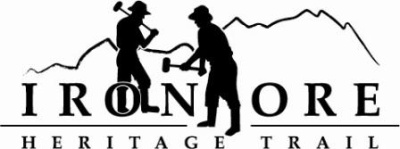 102 W. Washington Suite 232
Marquette, MI 49855
906-235-2923
ironoreheritage@gmail.comIRON ORE HERITAGE RECREATION AUTHORITYBOARD MEETINGWEDNESAY, JANUARY 27, 4:30 PM, COUNTRY INN AND SUITESAGENDAROLL CALL  
PUBLIC COMMENT ( Agenda Items – Limit to three minutes) 
APPROVAL OF CONSENT AGENDA December Board Meeting MinutesDecember  Financials including balance sheet, profit/loss, budget v actual and general ledgerJanuary  Bills to Be Paid
APPROVAL OF AGENDA 
OLD BUSINESSHumboldt Washout and RTP and ORV Grant Agreements ORV Ordinance IshpemingC.	Grant Updates
	1. ArtPlace America 2016/MSU Sustainable Built Environment – Cliffs Shaft Area	2. 2015 Recreation Passport Grant Agreement and Resolution	3.  2014 DNR Trust Fund Signage	4.  Rails to Trails Doppelt Family Trail Development FundD.  Millage Renewal Timeline/Resolutions Update/FundingE.	Greenwood Grade PermitF.  New MapNEW BUSINESS Future plans if not millage supportedMichigan Trails Summit – February 16
BOARD COMMENT 
PUBLIC  COMMENT 
ADJOURNMENT 
NEXT MEETING DATE:  FEBRUARY 24, 2015, COUNTRY INN AND SUITES